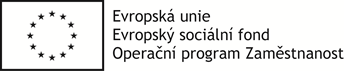 PLNÁ MOC pro vyzvedávání dítětez dětských skupin Školky K2 – DS modrá/zelená(ul. Olešská 18, 100 00 Praha 10)V době konání Letní školky K2 2021 zmocňuji k vyzvedávání svého dítěte ………………………………………………………………………………………..… tyto osoby:Po předání dítěte výše uvedeným osobám, přejímají tyto za ně plnou odpovědnost:Datum:                                                                                             Podpis rodičů:Jméno a příjmeníDatum narozeníAdresa/telefon